5. mellékletPápakörnyékiÖnkormányzatokFeladatellátó IntézményeGyermekjóléti SzolgálatSzakmai Programja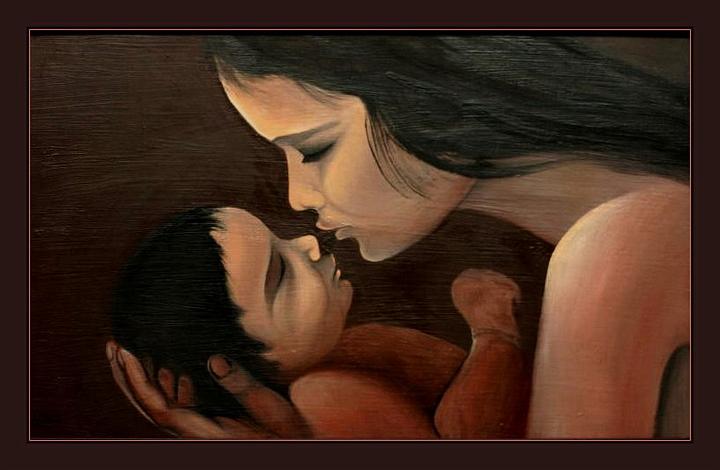 2013.GYERMEKJÓLÉTI SZOLGÁLAT SZAKMAI PROGRAMJAA Szolgáltató adatai:Neve, székhelye, címe:neve: Pápakörnyéki Önkormányzatok Feladatellátó Intézményeszékhelye: 8500 Pápa, Csáky L. u. 12.Típusa: más intézmény keretében működő szakmailag önálló gyermekjóléti szolgálatFenntartó neve, székhelye, típusa:Fenntartó: Pápai Többcélú Kistérségi TársulásPápa, Csáky L. u. 12.A szolgáltatás célja, feladata, alapelvei:Az intézmény küldetése,A szolgáltatás célja, alapfeladatai, figyelembe véve az 1997. XXXI. tv. 39. §-ban, ill. a 15/1998. (IV.30.) NM rendeletben meghatározottakat,a gyermekjóléti szolgálat egyéb feladatai (SZMSZ-ben, Alapító Okiratban meghatározottak)a Szociális Munka Etikai Kódexében foglaltak szerint.A Szolgálatunk ellátási területén érvényt kíván szerezni a Gyermekek védelméről és a gyámügyi igazgatásról szóló 1997. évi XXXI. törvénynek és a végrehajtása tárgyában kiadott 15/1998. NM rendeletnek. A Gyermekjóléti Szolgálat az általános szolgáltatási feladatain túl a gyermek családban történő nevelkedésének elősegítése, a gyermek veszélyeztetettségének megelőzése érdekében a gyermek igényeinek és szükségleteinek megfelelő odafigyelést is biztosít.A szolgáltatás célja és alapelveiA Gyermekvédelmi törvény céljainak és alapelveinek megfogalmazásában és a gyermeki jogok sorában minden gyermekre vonatkoztatva fogalmaz. Egy olyan ellátó rendszer kiépítését írja elő, mely a gyermekek védelmét szolgálva képes minden gyermek sorsát, igényeit és szükségleteit figyelemmel kísérni, szükség esetén a megfelelő és hatékony segítséget nyújtani. Az állam a gyermekjóléti szolgálatok létrehozásával biztosítja a gyermekek számára azt az alkotmányos jogot, mely szerint: „A Magyar Köztársaságban minden gyermeknek joga van a családja, az állam és a társadalom részéről arra a védelemre és gondoskodásra, amely a megfelelő testi, szellemi és erkölcsi fejlődéséhez szükséges.” Nemcsak a veszélyeztetett gyermekek védelme, hanem minden gyermek családban történő nevelésének segítése terén vannak kötelezettségeink. A gyermeki élet alapvető kerete változatlanul a család, a gyermeket már nem lehet olyan személyként felfogni, mint aki alárendeltje a családnak és az őt ellátó intézményhálózatnak. A gyermeket önállóbb szereplőnek kell tekinteni, alanya és nem tárgya a vele kapcsolatos folyamatoknak. Szélesebb körben kell értelmezni a gyermekjólétinek, gyermekvédelminek minősített helyzetek körét. Fel kell ismerni, hogy a családtól nem minden esetben várható el, hogy külső segítség nélkül tegyen eleget a gyermekkel kapcsolatos feladatainak. Ezt a támogatást a család természetes támaszain kívül az egységes család- és gyermekvédelem rendszere biztosítja. Ebben az értelemben mindenki szereplője a gyermekvédelmi rendszernek. A gyermekek iránt érzett felelősség nem az intézményes kereteken, hanem a szemléleten múlik. A megfogalmazott alapelvek irányadóak az intézményben folytatott szakmai munka során az alábbiak szerint: a szociális munka hármas eszköztárának - ismereteinknek, készségeinknek és értékrendünknek - folyamatos fejlesztése, a szociális munka etikai kódexében rögzített normák betartása, önismeretünk, és a személyiségünk folyamatos fejlesztése, szakmai tudásunk folyamatos gyarapítása, a forrásrendszerekkel való kapcsolat kiépítése, a forrásrendszerek közötti kapcsolatok formálása, az anyagi források elosztása, a kliensek problémamegoldó kapacitásának fejlesztése, a hátrányos helyzetűek és kisebbségben élők társadalmi képviselete, a társadalmi normák, értékek közvetítése a kliensek felé, a szociálpolitika formálása, a társadalmi szolidaritás erősítése. A szakmai program megvalósításának várható következményei, eredményességének, az ellátórendszerben betöltött szerepének és hatásának értékelése A gyermekvédelem területén az 1997.évi. XXXI. tv. értelmében, alap és szakellátásról beszélünk. Az alapellátás egyik meghatározó eleme a gyermekjóléti szolgáltatás. Biztosítására a települési önkormányzatok kötelesek. A családgondozás a gyermek veszélyeztetettségének megszűntetésére irányuló tevékenység, a gyermek mindenek felett álló érdeke a segítő munka, a beavatkozás kiindulópontja.A gyermeki problémák jelentős része kezelhető szolgáltató módszerekkel és igazán akkor eredményes, ha probléma jelzése időben érkezik, és kliens önként kér segítséget a problémák kezelésére. A mai gyakorlat a „legkisebb kényszer” elvét próbálja alkalmazni, mert nem mindegy, hogy a család saját elhatározásból vagy valamilyen hatósági döntés következményeként oldja meg a problémát. Ha az együttműködés nem kényszer, hanem hasznos információkat közöl, lehetőségeket rejt, akkor problémamegoldó készségük erősödik. Az előző év tapasztalatai szerint nőtt az önként jelentkező kliensek száma, egyre többen érdeklődnek és veszik igénybe szolgáltatásainkat. Ezért intézményünk – az előző évekhez hasonlóan – igyekszik az általa nyújtott szolgáltatásokat minél szélesebb körben hirdetni, továbbá az észlelő-és jelzőrendszert aktívabban működtetni a korai felismerés érdekében. Célunk, hogy mérsékeljük a gyermekek helytelen irányú és ütemű fejlődését, elhárítsuk a fenyegető ártalmak kialakulását. Ezért munkánk során nagy hangsúlyt fektetünk a prevencióra. Az elmúlt évek tapasztalatai szerint egyre több konfliktust okoz a válófélben lévő vagy már elvált szülők között a gyermekkel való kapcsolattartás. Az esetek többségében klasszikus családgondozással az ilyen jellegű problémák nem megoldhatóak. A kapcsolatügyelet és a mediáció működtetésével hatékonyan tudjuk segíteni a szülőknek egyéni sérelmeik hatékony kezelésében, gyermekeik egészséges testi-, lelki- és szociális fejlődése érdekében. A megvalósítani kívánt program konkrét bemutatása, a létrejövő kapacitások, a nyújtott szolgáltatáselemek, tevékenységek leírásaÁltalános feladat:A gyermekjóléti szolgáltatás a gyermek érdekeit védő speciális személyes szolgáltatás, amely a szociális munka módszereinek és eszközeinek felhasználásával szolgálja a gyermek testi, lelki egészségének, családban történő nevelésének elősegítését, a gyermek veszélyeztetettségének megelőzését, illetve a családjából kiemelt gyermek visszahelyezését. A gyermekvédelem rendszerén belül a gyermekjóléti szolgáltatás a gyermekjóléti alapellátás közé tartozik. Biztosítására a települési önkormányzat köteles. A szolgáltatás tartalma nemcsak a veszélyeztetett gyermekekre irányul, hanem minden családra, illetve kockázati csoportokra is a prevenció keretében.A gyermekjóléti szolgálat alapvető feladatai: -  Segítő munka végzése és más szolgáltatások nyújtása.-  Más szervezetek által nyújtott ellátások közvetítése.-  A helyi gyermekjólét-és védelmi rendszer szervezése.-  Közreműködés az önkormányzat, illetve a gyámhatóságok tevékenységében. Szolgálatunk a szolgáltatásokat: Az ellátások teljesítésével (gondozás), Az ellátások közvetítésével (szolgáltatás), Szervező tevékenységgel (szervezés) biztosítja.Törvényi szabályozás: - 1997. évi XXXI. törvény A gyermekek védelméről és a gyámügyi igazgatásról, -15/1998. (IV.30.) NM rendelet A személyes gondoskodást nyújtó gyermekjóléti, gyermekvédelmi intézmények, valamint személyek szakmai feladatairól és működésük feltételeiről A jogszabályban rögzített feladatok ellátásához a szociális munka módszereit használjuk, úgy mint esetmunka, csoportmunka. A napi gyakorlat sokféle tudáson alapul, és különféle elméletek vezérlik, ezek fókuszpontja a gyermek. Sok lehetőséget kipróbálunk, hogy a kívánt hatást elérjük, azonban a kliens reagálása dönti el, melyik lesz az adott helyzetben hatékony. A családgondozóink munkájuk során a segítő módszerek, eszközök, technikák között szabadon válogathatnak. Fontos azonban, hogy tevékenysége szakmailag igazolt, lefedett legyen. Ennek alapja a megalapozott és szinten tartott szakmai tudás, megfelelő szakképzettség, kompetencia. Intézményünk a gyermekjóléti szolgáltatást a gyermekek védelmének rendszerében, a személyes gondoskodás keretében olyan ellátásként biztosítja, amelyben megvalósul a gyermek legjobb érdekének figyelembevétele. Ezt, valamint a gyermekek testi, lelki egészségének megőrzését, családban történő nevelkedését, veszélyeztetettségének megszűntetését és megelőzését, illetve a családjából kiemelt gyermek visszahelyezését a szociális munka módszereinek, eszközeinek alkalmazásával biztosítja. A gyermekjóléti szolgáltatást nyújtó szakemberek a gyermeket a legfőbb értéknek tekintik, ezért annak legjobb érdeke szerint járnak el.Más intézményekkel történő együttműködés módjaSzakmai együttműködésekA gyermekjóléti szolgálat szakemberei és szervezeti egységei közötti információáramlás, átadás.A szakmai tevékenység (esetmegbeszélés, esetkonzultáció, team),az esetátadás során.A jelzőrendszer működtetésea szakmaközi esetmegbeszélések és esetkonferenciák megvalósításának módjai. (gyakoriság, résztvevők, módszer) (15/1998. (IV.30.) NM rendelet 14-15.§)Más intézmény keretében működő gyermekjóléti szolgálat esetében az ellátás típusok együttműködésének rendje. (pl. családsegítés, adósságkezelés, családok átmeneti otthona, gyermekek átmeneti otthona, egyéb szociális szolgáltatás)Jelzőrendszer működtetéseAz 1997-ben megjelent Gyermekvédelmi Törvény deklarálta a gyermeki jogokat, létre hozta a gyermekvédelem intézményrendszerét, szétválasztotta a hatósági és közszolgáltatási tevékenységet, és nem utolsó sorban nevesítette és feladattal ruházat fel a gyermekvédelem szereplőit. Általánosságban elmondható, hogy a gyermekvédelemért felelős minden állampolgár, a törvény azonban pontosan nevesíti a feladatellátókat.Az észlelő- és jelzőrendszer törvényi elnevezéséből adódóan feladatunk kettős. Egyrészt figyelemmel kísérjük a helyi társadalom szociális helyzetének alakulását, változásait, és ennek megfelelően alakítjuk a megelőző szolgáltatásokat, másrészt jelezzük a veszélyeztetettség tényét a probléma típusának megfelelően a legmegfelelőbb helyre, és közreműködünk abban, hogy a probléma megszűnjön, illetve az előfordulások gyakorisága csökkenjen. A gyermekvédelem észlelő- és jelzőrendszer és a vele közvetlen kapcsolatban álló gyermekjóléti szolgálat együttműködése a törvény által előírt módon kötelező és elengedhetetlen a gyermek sorsának rendezése érdekében. A rendszeres személyes és a formális szakmaközi megbeszélések célja a szakmai kompetenciák tisztázása és tiszteletben tartása, az erősségek hangsúlyozása, a folyamatos egyeztetések, valamint az egy-egy gyermek érdekében történő esetmegbeszélések és esetkonferenciák megszervezése, ahol a közös célokat határozzuk meg. Intézményünkben a szakmaközi megbeszélésekre évente hat alkalommal kerül sor. A témákat a tagok javaslatainak figyelembe vételével előre meghatározzuk. A megbeszélés vagy vegyes csoportokban, körzetekre bontva vagy szakterületre fókuszálva (pl. csak iskolai ifjúságvédelmi felelősök) történik, témától, javaslattól függően. A meghívók kiküldése a megbeszélés előtt 10 nappal történik. A szakmaközi megbeszélés szervezésében és lebonyolításában a Családsegítő Szolgálat is részt vesz.Esetkonferenciák, esetmegbeszélések szervezése Esetkonferencia: Az esetkonferencián résztvevő családtagok és a gyermek ügyében érintett szakemberek együttesen keresik a problémák megoldásának lehetséges módjait. Megállapodnak a szükséges feladatok elosztásáról és ezek teljesítésének határidejéről. A családgondozó védelembe vételi vagy nevelésbe vételi javaslattétel előtt esetkonferenciát szervez. Eredményét csatolja a javaslattételhez. A konferencián elhangzottakról feljegyzés, szükség esetén jegyzőkönyv készül. Esetmegbeszélés: A gyermekjóléti szolgálat családgondozója saját vagy a jelzőrendszeri tag kezdeményezésére megbeszélést hív össze. A szakemberek együttesen keresik a segítés lehetséges módjait, eszközeit saját területükön. Megállapodnak a szükséges feladatok elosztásáról és ezek teljesítésének határidejéről. Cél: A gyermekjóléti szolgálat és a gyermekvédelmi észlelő- és jelzőrendszer munkájának éves értékelése, az alapellátás formáinak áttekintése, javaslattétel az együttműködés javítására. Feladat: A gyermekvédelmi ellátórendszer hatékonyságának növelése, a gyermeki veszélyeztetettség megelőzése érdekében. A társszervezetek és a jelzőrendszer tagjainak kölcsönös megismerése, szakmaközi kapcsolatok szorosabbá tétele, ismeretek bővítése. A tanácskozásra meghívást kap: - a települési önkormányzat polgármestere, illetve a képviselő testület tagjai - a gyermekjóléti, gyermekvédelmi ellátást biztosító intézmények képviselői, - a jelzőrendszer tagjainak képviselői, - a gyámhatóság munkatársai, - a fiatalkorúak pártfogó felügyelője, Az éves szakmai tanácskozás minden év március 31-ig kerül megrendezésre. Az ellátandó célcsoport jellemzői, ellátási terület, ellátottak köreTelepülés (illetve az ellátott települések) bemutatásaKözigazgatási besorolás, megközelíthetőség,Lakosságszám, demográfiai adatok,Az ellátási terület típusa, sajátosságai, kiemelt problémái, szociálpolitikai jellemzői.Ellátottak köreAz ellátandó célcsoport jellemzői Az ellátottak köre jellemzően szociális, életviteli, gyermeknevelési, mentális problémákkal küzdenek. A családokban kialakuló krízishelyzetek okai között gyakran szerepel az alkohol és a szegénység. A családok jellemzően a hagyományostól eltérő szerkezetűek: egyszülős családok. A felnőtt korú ellátottak közül jellemzően még mindig alacsony az iskolázottak száma, így a munkaerőpiacon esélytelenebb rétegből kerülnek ki, ugyanakkor megfigyelhető, hogy egyre több ellátott kerül ki a középrétegű családokból, akik jellemzően párkapcsolati és/vagy gyermeknevelési problémáik miatt kerülnek a gyermekjóléti ellátás látókörébe. A gyermekek körében jelentkező jellemző problémák, gondozási szükségletek: - családból eredő problémák: családi szocializációból eredő személyiségkárosodás, kóros deviáns minták, elhanyagolás, gyermekbántalmazás. - társadalmi körülmények: kortárs csoportok negatív hatása, munkanélküliség, stressz. - válási krízisek: kapcsolattartási problémák. Az Intézmény saját valamint a jelzőrendszer tagjainak tapasztalatai szerint a gyermekek veszélyeztetettségének megelőzése és megszűntetése a jelenlegi alapszolgáltatási eszközökkel nem kezelhető teljes körűen.A kistérség bemutatása, demográfiai és településszociológiai tényezőkA Pápai kistérség a Közép-Dunántúli régióban, Veszprém megye észak-nyugati részén, az egykori közigazgatási egység, a pápai járás területén fekszik. A Közép-Dunántúli régió Magyarország egyik legdinamikusabban fejlődő térsége, ahol jelentős gazdasági és emberi erőforrások koncentrálódnak. A gazdasági fejlődés a tágabb értelemben vett régióra is jellemző, hiszen Nyugat-Szlovákia, valamint Győr-Bécs-Pozsony térség is Közép-Európa kiemelkedő gazdasági mutatókat produkáló területei közé tartozik. A települések Pápa körül sugárszerűen, kör alakban helyezkednek el, amelyet a mellékútvonalak sugaras szerkezete is mutat. Az útszerkezet sajátossága rányomja a bélyegét a közlekedés szervezésére is, ezt a helyzetet a két szomszédos megye vonzáskörzete is bonyolítja. Mindez meghatározó a közszolgáltatások szervezésénél és minőségénél is.A kistérség területe: 1.21 km2. Területét tekintve a régióban a legnagyobb, az országban a második legnagyobb kistérség, csupán a székesfehérvári kistérség előzi meg, népességszámát tekintve azonban csak az ötödik helyen szerepel. A településszámot tekintve a régióban a legnagyobb kistérség, 48 településből áll. A kistérség településszerkezetére jellemző, hogy apró falvak, elöregedő, sok esetben infrastrukturális gondokkal (közlekedési nehézségek stb.) küzdő települések alkotják a zömét.A 240/2006./XI.30./ Kormányrendelet, mely a társadalmi-gazdasági és infrastrukturális szempontból elmaradott, illetve az országos átlagot jelentősen meghaladó munkanélküliséggel sújtott települések jegyzékéről szól.A gazdaság fejlődését vizsgálva a statisztikák alapján a kistérség a „felzárkózók” csoportjába tartozik. Míg Pápa fejlődése az elmúlt másfél évtizedben dinamikusnak mondható, a községekben – főként a nagy mezőgazdasági termelőszövetkezetek felszámolásával – veszélybe kerültek a korábbi munkahelyek. A kistérségben mind területi, közigazgatási, mind gazdasági értelemben Pápa játssza a főszerepet. Pápán keresztül érhető el a Bakony déli szárnya, a Balaton, a megyeszékhely Veszprém, a Kisalföld, Győr és Szombathely.A kistérségről összességében elmondható, hogy a földrajzi elhelyezkedése kedvezőnek mondható, viszonylag könnyen megközelíthető a város. A települések lakói nagy többségében Pápára járnak dolgozni.3. Demográfiai és településszociológiai tényezőkA kistérség 48 településén hozzávetőlegesen 63 ezren laknak, ez a megye lakosságának körülbelül a 17 százaléka. Pápa városában él a kistérség népességének 53 százaléka, a kistérség népsűrűsége 368 fő négyzetkilométerenként. Ezekből az adatokból azt a következtetést vonhatjuk le, hogy a kistérség legnagyobb része ritkán lakott, zömében aprófalvas területekből áll össze. A települések túlnyomó része község. Többségük lélekszáma ötszáz és ezer fő között mozog. A községek lakónépességének alakulása összefügg a települések nagyságával: minél nagyobb egy település, annál kisebb a valószínűsége, hogy az elvándorlás problémájával kell szembenéznie. A falvak népességvesztesége viszont magasabb a régiós átlagnál, mind a megyében, mind pedig a térségben.A térségben:20 település: 500 fő alatti11 település: 300 fő alatti11 település: 500-1000 fő közötti7 település: 1001-1500 főA foglalkoztatás fejlesztését illetően nem hagyható figyelmen kívül, hogy a kistérség településein magas az időskorúak aránya. A születések száma kismértékben csökken, a születéskor várható élettartam kitolódása miatt a 65 év feletti népesség aránya pedig folyamatosan nő. A csökkenő születésszám ellenére a pápai kistérségben a 0-14 éves korosztály aránya a lakónépességen belül meghaladja a régiós és a megyei átlagot.A kistérség nem jelentéktelen mértékű elvándorlással és kitelepüléssel kell, hogy szembenézzen. A kisebb és elégtelen közszolgáltatással bíró falvakból a munkavállalói korú lakosság sok esetben áttelepedett a munkahelyéül szolgáló városokba. Az elvándorlásban, a város magasabb színvonalú és könnyebben elérhető közszolgáltatásai mellett, igen fontos szerepet játszik, a kényelmesebb és gyorsabb munkahely-megközelítés és a tömegközlekedés fejlettsége is.Szintén fontos, hogy a települések munkaerőpiacára nagy befolyást gyakorolnak a kistérségen kívüli regionális, központi szerepet szerzett, jól megközelíthető nagyvárosok.A tapasztaltak alapján az aktív korú lakosság Celldömölkre, Győrbe, Veszprémbe jár dolgozni. A kistérség déli határán nincs olyan központi település, amely jelentősebb vonzást gyakorolhatna a térség településeire.VI. A feladatellátás szakmai tartalma, módja, a biztosított szolgáltatások formái, köre, rendszeressége1. Szakmai tartalma, biztosított szolgáltatások formái, köre Gondozásról általában A gyermekjóléti szolgálatban végzett családgondozás, a gyermek veszélyeztetettségének megszűntetésére irányuló tevékenység, melyet személyes segítő kapcsolat keretében, a gyermekkel és családjával végzett szociális munkával, a gyermek problémáinak rendezésére, a családban jelentkező zavarok ellensúlyozására végez a szolgálat családgondozója. A családgondozó tevékenységével: - támogatja a gyermeket az őt veszélyeztető körülmények elhárításában, - támogatja a gyermeket személyisége kedvező irányú fejlődésében, - segíti a szülőket a gyermek gondozásában, ellátásának megszervezésében, - segíti a szülőket a családban jelenő működési zavarok megszűntetésében, - kezdeményezi a gyermeknek nyújtott gyermekjóléti ellátásokat, összehangolja a szülők és más hozzátartozók részére a szociális alapellátás keretében nyújtott személyes gondoskodást. A családgondozást tervezett módon, határidő megállapításával kell végezni. A családgondozó: - a gondozás megkezdésekor rögzíti a gyermek és szülője (törvényes képviselője) adatait, - helyzetértékelést készít, - a gyermek és a szülő közreműködésével a gyermekvédelmi nyilvántartás megfelelő adatlapjait kitöltve gondozási tervet készít, szükség szerint, a tervben rögzített határidőket szem előtt tartva értékeli a gondozás eredményességét a szülővel és a gyermekkel, a megállapításokat helyzetértékelésben rögzíti.Családgondozási formák A gyermek testi, lelki egészségének, családban történő nevelésének elősegítése érdekében végzett családgondozásSzociális válsághelyzetben lévő várandós anya támogatása A kliens többnyire védőnői jelzés útján kerül kapcsolatba a szolgálatunkkal. Amennyiben más jelzőrendszeri tag jelzése alapján, úgy azonnal felvesszük a kapcsolatot az illetékes védőnővel. A gondozás során segítjük az anyát abban, hogy születendő gyermekét fogadni tudja. Adományok szervezésével, és a csecsemő ellátásához szükséges felszerelések előteremtésével. Amennyiben az anya lakhatása nem megoldott és természetes támaszai nincsenek, segítjük őt a családok átmeneti otthonába vagy anyaotthonba történő felvételét. Ha a születendő gyermek nevelését az anya nem kívánja vállalni, a családgondozó tájékoztatja őt az örökbefogadás lehetőségeiről valamint közvetíti az illetékes szerv (civil szervezet, gyámhivatal, gyermekvédelmi szakszolgálat) felé, ahol részletes tájékoztatást kaphat az örökbeadás folyamatáról.Átmeneti gondozás mellett végzett családgondozás Ha a szülő valamilyen egészségügyi, szociális, lakhatási probléma miatt átmenetileg nem tudja megoldani gyermeke családban történő nevelését, kérheti az átmeneti gondozást. Ennek hozzájutásában közreműködhet a családgondozó. Amennyiben a család nem állt gondozás alatt, a befogadó intézmény értesítését követően vesszük fel velük a kapcsolatot. A családgondozók a szülőkkel és egymással együttműködve nevelési-gondozási tervet készítenek, melyben rögzítésre kerülnek a problémák megszűntetése érdekében szükséges lépések, feladatok. Hasonlóan az együttműködő családgondozáshoz, személyes segítő kapcsolat, ellátások, szolgáltatások megszervezésével segítjük a szülőket, gyerekeket. Együttműködő családgondozás A kliens kérelmére induló családgondozás A kliens önként keresi fel a szolgálatot. Az első interjú alkalmával a családgondozó meghallgatja a kliens panaszát és tájékoztatja őt jogairól, a probléma/ák megoldását elősegítő támogatásokról, ellátásokról valamint az intézmény által nyújtott szolgáltatásokról, ezek igénybevételének módjairól. A családgondozás során segíti a gyermeket, ill. a szülőt a különböző támogatások, ellátások, szolgáltatások hozzájutásában, hivatalos ügyeinek intézésében. A gondozás a kliens kérésére megszűnik. A gyermeki problémák jelentős része kezelhető szolgáltató módszerekkel. Nem mindegy, hogy a megoldások a család elhatározásából, vagy a hatóság döntésének következményeként valósulnak meg. Csak a szakszerűség mentén dönthető el, hogy az önkéntes együttműködés-e a megfelelő. A központnál dolgozó szociális szakemberek egyik legfontosabb feladata, hogy folyamatosan megértesse a gyermekkel és szüleikkel, családjaikkal, hogy a problémamegoldás fontos része az ő közös munkájuk. Fontos, hogy a család érezze, ez az együttműködés az ő érdekét szolgálja. Ez nem jelenthet kényszert számukra, hanem hasznos információkat közöl, lehetőségeket rejt, így a segítő folyamat során problémamegoldó készségük erősödik, alkalmassá válnak problémáik kezelésére.Jelzőrendszer jelzése alapján:Az esetek nagy része nem a gyermek és családja önkéntes jelentkezésével indul, hanem a jelzőrendszer valamely tagja hívja fel a figyelmet a család problémájára. Ilyenkor a család azt érzékeli, hogy valaki beavatkozik az életébe, és felhívja a figyelmét arra, hogy gyermekét nem megfelelően neveli, vagy gyermekével gond van. Ez mindenképpen elmarasztalást, negatív élményt jelent a szülő számára. Ebből a helyzetből kiindulva kell bizalmon alapuló segítő kapcsolatot kialakítani. A családnak, a gyermeknek fel kell ismernie, hogy élethelyzete milyen problémákat rejt, milyen változtatásokra van szükség. A bizalom kialakítása és fenntartása a folyamat teljes ideje alatt fontos. A jelzőrendszer által küldött jelzés alapján vagy a gyámhatóság felhívására kerülünk kapcsolatba a gyermekkel, törvényes képviselőivel. A jelzést követő 3 munkanapon belül a szolgálat felveszi a kapcsolatot a családdal. A szolgálat tájékoztatja a jelzést tevőt a további intézkedéséről. Az első alkalommal a családgondozó tájékoztatja a klienst a kapcsolatfelvétel okáról, a szolgálat által nyújtott lehetséges segítési módokról. A problémák megoldása érdekében a családgondozó a családdal közösen megállapodást készít, melyben rögzítésre kerülnek a kliens valamint a családgondozó általi vállalások, feladatok, határidő megállapításával. A találkozások rendszeressége függ a kialakult helyzet súlyosságától, de figyelembe kell venni a család kialakult életritmusát, munkarendjét. Amennyiben szükséges a családgondozó az ügyben érintett jelzőrendszeri tagokkal is felveszi a kapcsolatot és bevonja a megállapodás elkészítésébe, megvalósításába. Ha a gondozás során újabb problémák merülnek fel, annak megoldására irányuló feladatokat írásban rögzíti és kapcsolja a megállapodáshoz. A családgondozó határidő szerint, de legalább félévente értékeli, évente pedig felülvizsgálja a családgondozás eredményességét, szükségességét. Ha a gondozás együttműködés hiányában vagy más okból eredménytelen és ez a gyermek egészséges testi, értelmi, érzelmi, erkölcsi fejlődését veszélyezteti akkor a családgondozó javaslatot tehet a jegyzőnél a védelembe vételre. Lehetőség szerint a javaslattétel előtt esetkonferenciát vagy esetmegbeszélést tart.Védelembe vétel Célja: a kialakult veszélyeztetettség megszűntetése. A család saját ritmusában, szokásait átgondolva saját pozitív megoldásaival, eszközeivel élhesse tovább életét. Igyekezzen elkerülni a gyermekre irányuló veszélyeztető magatartást, biztosítva a gyermek életkorának egészségi-, mentális állapotának megfelelő gondoskodást, nevelést, korrekciós támogatást. A védelembe vételi eljárás során a családgondozó a folyamat szervezéséért, a szolgáltatások összehangolt működtetéséért, a család és a gyermek sorsának – egymás közötti kapcsolatának fejlesztéséért – felelős. A védelembe vételi eljárásra már nem az önkéntesség a jellemző, hanem a családtagok együttműködési kötelezettsége. A védelembe vétel nem érinti a szülő felügyeleti jogát. A szülőt alapvetően ugyanazok a jogok illetik meg a gyermek felügyeletét, törvényes képviseletét tekintve, mint a nem védelembe vett gyermek szüleit. A hatósági eljárásnak nem lehet következménye a kliensek (szülők) emberi méltóságának, személyes érzelmeinek megsértése a kliensekkel történő lekezelő bánásmód, fenyegető fellépés. A szülő szabad akaratú felnőtt ember, aki önálló döntéshozatallal és a következmények megértésének képességével rendelkezik, még akkor is, ha ezt az előzmények nem támasztják alá. Hatósági megkeresés esetén, 10 munkanapon belül kell javaslatot tenni - a 235/1997. (XII.17.) Korm. Rendeletben szabályozottak szerint - a Gyermekeink védelmében elnevezésű adatlapon. A családgondozó személyesen veszi fel a kapcsolatot a kliensekkel a jelzést követő három napon belül. Tájékoztatja őket a megkeresés okáról valamint az eljárás folyamatáról. A szükséges adatlapok kitöltése közösen történik. A családgondozó felveszi a kapcsolatot az ügyben érintett szakemberekkel, jelzőrendszeri tagokkal is. Javaslatát saját tapasztalatai és a szakemberek véleménye alapján teszi. A hatóság által hozott határozat jogerőre emelkedését követően történik meg a az egyéni gondozási-nevelési terv elkészítése, melyet 15 munkanapon belül megküld a hatóság számára. A nevelési-gondozási tervbe határidővel rögzített feladatok kerülnek, melyek teljesítését a családgondozó nyomon követi, eredményességét a megjelölt határidők szerint ellenőrzi. A klienssel valamint a jelzőrendszeri tagokkal történő kapcsolattartás idejét, rendszerességét is fel kell tüntetni. Az évente történő felülvizsgálat során a családgondozó tájékoztatja a jegyzőt a gondozás folyamatáról, eredményességéről és javaslatot tesz a védelembe vétel fenntartására/megszűntetésére vagy a gyermek családjából történő kiemelésére. Tapasztalataink alapján egy-egy kialakult élethelyzet hátterében több, összefüggő probléma áll. Ezért is szükséges, hogy a szakemberek egymással együttműködve, közösen megfogalmazott terv szerint segítsék a családot. A szakemberek közötti kommunikációt, együttműködést a családgondozónak kell koordinálni.Családjából kiemelt gyermek visszahelyezése érdekében végzett családgondozás Vérszerinti szülők családgondozása Nevelésbe vétel esetén a gyermekjóléti szolgálat a családjából kiemelt gyermek vérszerinti szüleit gondozza. A családgondozó feladatait az egyéni elhelyezési tervben a gyámhatóság rögzíti. Elősegíti a szülő-gyermek közötti kapcsolat helyreállítását, támogatja a kapcsolattartást valamint közreműködik a szülők életkörülményeinek javításában. A folyamatos és időszakos kapcsolattartásra felkészíti a szülőt. Ezt személyes segítő kapcsolat valamint szolgáltatásokhoz, ellátásokhoz való hozzájutás keretében valósítja meg. Kapcsolatot tart a gyám, nevelőszülő továbbá a területi gyermekvédelmi szakszolgálattal is. A családgondozó az évenkénti felülvizsgálat alkalmával tájékoztatja a gyámhivatalt a szülők életkörülményeinek, szociális-és lakáshelyzetének alakulásáról és a szülő-gyermek közötti kapcsolattartásról. Ennek tükrében javaslatot tesz a nevelésbe vétel fenntartásáról, megszűntetéséről a helyzetértékelő adatlapon.Utógondozás A nevelésbe vétel megszűntetését követően a gyámhivatal határozata alapján a gyermekjóléti szolgálat ellátja az utógondozói feladatokat melynek célja, hogy elősegítse a gyermek családjába, környezetébe történő visszailleszkedését. Ezt személyes segítő kapcsolat keretében és szolgáltatások közvetítésével teszi. Eredményességét félévente értékeli, évente felülvizsgálatra megküldi a helyzetértékelő adatlapon az illetékes gyámhivatalnak. A felsorolt családgondozási formák mindegyikére jellemző, hogy a kliensek számára az intézményben működő szolgáltatások: pszichológiai, fejlesztőpedagógiai, jogi, szabadidős igénybevételét biztosítja. A családgondozó közvetítői tevékenysége révén segíti a gyermeket vagy szüleit, hozzátartozóit a szakemberekkel történő kapcsolatfelvételben. Amennyiben a kliens anyagi, családtervezési, pszichológiai, nevelési, egészségügyi, mentálhigiénés, egyéb problémáinak megoldásához szükséges más intézmények, szakemberek által nyújtott szolgáltatások igénybevétele, a családgondozó segítséget nyújt a kliensnek a kapcsolatfelvételben. További feladata, hogy koordinálja a különböző intézmények, szakemberek és a család közötti kapcsolatot, kommunikációt.Örökbefogadással kapcsolatos feladatok A gyermek örökbe fogadhatóvá nyilvánítására irányuló eljárás során a gyámhivatal megkeresésére a gyermekjóléti szolgálatunk: környezettanulmányt készít az örökbe fogadni kívánó szülőknél,tapasztalata alapján véleményt ad arról, hogy az örökbefogadás a gyermek érdekét szolgálja-e,az örökbefogadást követően figyelemmel kíséri a gyermek ellátását, szülő-gyermek kapcsolat alakulását, a gyermek beilleszkedését.A gyámhivatal által megadott határidőre a családgondozó megküldi javaslatát.Bármely gondozási forma esetén a gondozás során csupán a folyamat szervezéséért, a szolgáltatások összehangolt működtetéséért, a család és a gyermek sorsának következetes végigkíséréséért felelős a gyermekjóléti szolgálat. Az 1997. évi XXXI. tv. 17. § (1) bekezdésben felsorolt szervezetek, személyek a gyermek veszélyeztetettségének megelőzése és a kialakult veszélyeztetettség megszűntetése érdekében kötelesek jelzéssel élni, valamint együttműködni a gyermekjóléti szolgálattal.Szervezés keretében ellátott tevékenységek Észlelő- és jelzőrendszer működtetése – esetkonferencia tartása – szakmaközi megbeszélés szervezése, vezetése – munkacsoportok szervezése, vezetése – helyi gyermekvédelmi felmérések, helyzetértékelések készítésében, előkészítésében való részvétel – együttműködés a helyi közigazgatás szakembereivel– együttműködés szakmai fórumokkal, egyesületekkel – együttműködés helyi kulturális, szabadidő-szervező intézményekkel – együttműködés civil szervezetekkel – drog-prevenció – helyettes szülői hálózat szervezése, működtetése.A gyermekjóléti alapellátás elsődleges feladata a prevenció. Szolgálatunk arra törekszik, hogy a településen élő gyermekek megfelelő anyagi, szociális biztonságban, testi, fizikai, egészségi fejlődésüket elősegítő körülmények között, megfelelő oktatási és kulturális közegben, békés, nyugodt környezetben, biztonságos, szeretetteljes, gondoskodó családi környezetben fejlődhessenek, saját igényeik szerint. E feltételek megteremtése elsődlegesen a család feladata és felelőssége, de természetesen, ha szükséges szolgálatunknak segítenie kell ebben a családot. A leghatékonyabb segítség az idejében érkező segítség, korai felismeréssel a rendellenességek hatékonyan kezelhetők. A lappangó vagy nyílt bajok szűrője a jelzőrendszer. Ezek az intézmények, személyek valósíthatják meg az általános prevenciót, illetve kezdeményezhetik az egyéni és speciális intézkedéseket. A jelzőrendszer hatékony működéséhez szükséges a folyamatos kapcsolattartás, esetmegbeszélések, tanácskozások szervezése. Ezen alkalmak teremtenek lehetőséget arra, hogy az érintett szakemberek elmondják a véleményüket, megfogalmazzák a szükséges tennivalókat.Helyettes szülői hálózat szervezése A helyettes szülő tevékenysége a gyermekvédelmi gondoskodás rendszerében a gyermekjóléti alapellátások közül a személyes gondoskodást nyújtó átmenti gondozás egyik formája. A helyettes szülő a családban élő gyermek átmeneti gondozását saját háztartásában biztosítja. A gyermekjóléti szolgálat feladatai: - szervezi és működteti a helyettes szülői hálózatot, vagy önálló helyettes szülőt foglalkoztat; - közreműködik a településen azon személyek, családok felkutatásában, akik saját háztartásukban helyettes szülői feladatokat vállalnak; - tájékoztatást nyújt számukra az ellátandó feladatokról és a helyettes szülői jogviszonyról; - környezettanulmányt készít; - kijelöli és felkéri a helyettes szülőt; - megszervezi a jogszabály által előírt tanfolyamokon való részvételüket; - tanácsadás keretében segíti a helyettes szülőt a feladatai ellátásában és ellenőrzi tevékenységét;A helyettes szülői hálózat szervezésére kijelölt családgondozó hirdetés útján tesz eleget szervezési feladatának. A jelentkezők első alkalommal tájékoztatást kapnak a helyettes szülői feladatokról, törvényi-gyakorlati hátteréről. A beszélgetést követően amennyiben a jelentkező személyi, lakhatási, jövedelmi viszonyai alkalmasak, egy hét gondolkodási időt követően az intézményvezetővel történő személyes találkozás során végleges választ ad a feladat ellátására vonatkozóan. Amennyiben a jelentkező vállalja a helyettes szülői feladatokat, részt kell vennie egy kétlépcsős tanfolyamon, amelyet a Területi Gyermekvédelmi Szakszolgálat biztosít. A tanfolyam költségeit előzetes megállapodás után, vagy az intézmény, vagy a jelentkező fizeti. A jelentkezőnél szükséges környezettanulmányt végezni, mind az intézménynek, mind a Veszprém Megyei Kormányhivatal Szociális és Gyámhivatalának.A tanfolyam sikeres elvégzését követően az intézmény a fenntartónál kezdeményezi a helyettes szülő működésére vonatkozó engedélyeztetést.Szolgáltatás Szolgáltatásról általában Fejlesztés, korrepetálás, szabadidős programok szervezése, vezetése, csoportfoglalkozások gyermekek, családok, szülők részére, akciók, adományok gyűjtése szervezése bonyolítása (használt ruha, játék, könyv, műszaki cikkek, bútor stb.), speciális szolgáltatások. Szabadidő program Pszichológiai tanácsadás Végzi a Családsegítő és Gyermekjóléti Szolgálathoz forduló kliensek pszichológiai tanácsadását, szakmai ellátását. Szükség szerint részt vesz a Gyermekjóléti Szolgálat team megbeszélésein. Részt vesz az intézmény munkatársainak pszichológiai ismeretei bővítésében, a családsegítő munkát elősegítő módszerek megismertetésében és fejlesztésében. Aktívan részt vesz az intézmény továbbképzési rendszerében, gondot fordít önképzésére, önművelésére. Kezdeményezéseivel, ötleteivel, alkotó gondolataival hatékonyabbá teszi az intézménynél folyó szakmai munkát. Vezeti a munkájával kapcsolatos nyilvántartásokat, elkészíti statisztikáját. 3. Jogi tanácsadás Az intézmény jogi tanácsadási céllal foglalkoztatott jogásza megbízási szerződés keretében végzi munkáját:Segíti az intézmény kliensköre részéről felmerülő igények kielégítését (tanácsadás, irat beadványszerkesztés, keresetlevelek megfogalmazása). Köteles az általa fogadott ügyfelekről nyilvántartást vezetni az Intézménynél érvényben lévő nyilvántartó lapokon. Gondoskodik arról, hogy az általa regisztrált adatok áttekinthetőek és egyértelműek legyenek, lehetővé tegyék az ezzel megbízott személy részére a számítógépen történő rögzítést. A családgondozók által hozzáirányított ügyfelekkel kapcsolatos tevékenységéről folyamatos visszajelzést ad a családgondozóknak. A tanácsadás napja és pontos időpontja a megbízási szerződésben kerül rögzítésre. A tanácsadás helye: Az igénybevevőkről bármilyen adat kiszolgáltatása csak az intézmény vezetőjével történt előzetes egyeztetés után lehetséges a titoktartási kötelezettség figyelembe vételével. A Családsegítő- és Gyermekjóléti Szolgálat nevében képviseletet nem vállalhat. A Gyermekjóléti Szolgálat speciális feladatai Kapcsolatügyelet Célja: - a gyermek és a kapcsolattartásra jogosult szülő vagy más kapcsolattartásra jogosult személy számára a találkozásra, együttlétre alkalmas semleges hely biztosítása; - konfliktuskezelő, segítő szolgáltatás nyújtása; - az érintett felek közötti konfliktusok feloldásának segítése, megállapodás létrehozása. Feladata: - bíróság által határozatban rögzített kapcsolattartás biztosítása; - gyámhivatal által határozatban rögzített kapcsolattartás biztosítása - az érintettek kezdeményezésére közvetítői (mediációs) eljárás biztosítása a kapcsolattartás működése érdekében; - konfliktuskezelés, tanácsadás; Helye: Gyermekjóléti SzolgálatA kapcsolatügyeletet igénybevevők a mediációs közvetítői eljárás mellett pszichológus segítségét is igénybe vehetik kapcsolataik, konfliktusaik rendezése érdekében. A konfliktusok hatékony kezelése és a semleges helyszín elérhetővé teszi a családtagok másképpen nem megvalósuló találkozásait.A szolgáltatás igénybevétele megállapodásban rögzített módon történik, melyet a kapcsolattartási feladatok ellátására kijelölt családgondozó készít el. A megállapodást a felek aláírásukkal fogadják el.  Az ellátás igénybevételének módja A személyes gondoskodás igénybevétele – ha a Gyvt. másként nem rendelkezik – az ellátást igénylő kérelmére, vagy a jelzőrendszer jelzése alapján történik. Ha a gyermek védelme az együttműködésen alapuló családgondozás keretein belül nem biztosítható, akkor az ellátás kötelező igénybevétele hatósági úton eszközölhető. A gyermekjóléti szolgáltatás térítésmentes. - Kapcsolatügyelet A szolgáltatás igénybevétele bírósági végzés, gyámhivatali határozat vagy egyéb esetben a szolgálat nyitva tartásának ideje alatt a kliens bármikor személyesen vagy telefonon felkeresheti intézményünket, időpont egyeztetés céljából. - Mediáció: A szolgáltatás igénybevétele, családgondozó közvetítésével történik, egyéb esetben a szolgálat nyitva tartásának ideje alatt a kliens bármikor személyesen vagy telefonon felkeresheti intézményünket, időpont egyeztetés céljából.A szolgáltató és az igénybe vevő közötti kapcsolattartás módjaMunkaidő:Hétfő – csütörtök: 7:30 - 16:00 óra Péntek: 7:30-13:30 óra Ebédidő: 12:00 – 13:00 óra között 20 percÜgyfélfogadás:Hétfő-péntek: munkaidőbenEllátási területünkön: fogadó órában, melynek rendjét a gyermekjóléti szolgálat fogadó óráinak rendjéhez igazítjuk.Jogi tanácsadás: Előzetes bejelentkezés alapján.Péntek: 8 – 12 óraIgény esetén, más napokon is. Pszichológiai tanácsadás: Előzetes bejelentkezés alapján.Kedd: 13:00 - 15:30 óraCsütörtök: 13:00-14:30 óraA szolgáltatásról szóló tájékoztatás módjaA Szolgáltatásokról az érdeklődők felvilágosítást kaphatnak személyesen a Szolgálat irodájában. Új szolgáltatásokról a havonta megjelenő „Pápa és Vidéke” című lapból értesülhetnek, itt jelennek meg az olyan közérdekű információk, melyek összefüggnek tevékenységünkkel. A társulás honlapján a www.papaikisterseg.hu címen megtalálnak minden fontos információt, tájékoztatást kaphatnak a fontosabb eseményekről, cikkeket olvashatnak a velünk történtekről. A szolgáltatásról szóló tájékoztatás helyi módja:   Polgármesteri Hivatal hirdetőtáblaGyermekjóléti Szolgálat hirdetőtáblaHelyi újságPlakátokAz ellátottak és a személyes gondoskodást végző személyek jogainak védelmével kapcsolatos szabályokA szolgáltatást igénybevevők jogainak védelme:gyermekjogi képviselő elérhetőségével kapcsolatos tájékoztatás módja,a gyermekek és szüleik jogaival és kötelezettségeivel kapcsolatos kötelező tájékoztatás megvalósításának módja, együttműködési nyilatkozat.A szolgáltatást nyújtók munkavégzéssel kapcsolatos jogainak védelmeJogorvoslati lehetőségek.Az ellátottak és a személyes gondoskodást végző személyek jogainak védelmével kapcsolatos szabályok:Munkánk során az - Magyarország Alaptörvénye- 1997. évi XXXI. tv. A gyermekek védelméről és a gyámügyi igazgatásról, - 15/1998. (IV.30.) NM rendelet a személyes gondoskodást nyújtó gyermekjóléti, gyermekvédelmi intézmények valamint személyek szakmai feladatairól és működésük feltételeiről, - 133/1997. (VII.29.) Korm. rendelet a személyes gondoskodást nyújtó gyermekjóléti alapellátások és gyermekvédelmi szakellátások térítési díjáról és az igénylésükhöz felhasználható bizonyítékokról,- 257/2000. (XII.26.) Korm. rendelet a „közalkalmazottak jogállásról szóló 1992. évi XXXIII. törvénynek a szociális, valamint a gyermekjóléti és gyermekvédelmi ágazatban történő végrehajtásáról - 1992. évi XXII: tv. A Munka Törvénykönyvéről az irányadók. A személyes gondoskodást nyújtó szociális intézményi ellátást igénybe vevő ellátottnak joga van szociális helyzetére, egészségi és mentális állapotára tekintettel a szociális intézmény által biztosított teljes körű ellátásra. Az ellátást igénybevevőnek joga van az intézmény működésével, gazdálkodásával kapcsolatos legfontosabb adatok megismeréséhez. (működési költségvetés, térítési díj). A szociális szolgáltatást végzőknek joguk van a munkavégzéshez kapcsolódóan megbecsüljék őket, tiszteletben tartsák emberi méltóságukat és személyiségi jogaikat, munkájukat elismerjék, valamint a munkáltató megfelelő munkavégzési körülményeket biztosítson számukra. Közfeladatot ellátó személynek minősül a családgondozó. Intézményünk eleget tesz a jogszabályi feltételeknek, különös tekintettel az egyenlő bánásmód, az ellátást igénybevevők és a szolgáltatást végzők alkotmányos jogainak tiszteletben tartására. Az intézmény szolgáltatásait igénybevevők számára minden esetben tájékoztatást nyújtunk jogaikról, adataik kezeléséről, a szolgáltatás során vezetett nyilvántartásokról. A kapott szolgáltatással, kapcsolatos panasszal az intézményvezetőhöz lehet fordulni, az intézmény vezetője a panaszt kivizsgálja és tájékoztatást ad a panasz orvoslásának más lehetséges módjairól.Továbbá panasszal lehet élni a gyermekjogi képviselőnél: Gyermekjogi képviselő: Név:  Treso ZoltánnéPosta cím: 9024 Győr, Vasvári Pál u. 2-4. Telefonszám: 06-20-489-9635Ügyfélfogadás: minden hónap 2. szerdáján, 13-14 óráigAz intézményre vonatkozó szakmai információk, a személyes gondoskodást végző személyeknek a létszáma és szakképzettsége a szervezeti és működési szabályzatban meghatározott szervezeti rendnek megfelelő bontásbanA Gyermekjóléti Szolgálat kapacitásmutatói Intézményünkben az előzetes statisztikai adatok értékelése alapján tapasztalhatjuk a folyamatos ügyfélforgalom növekedését. A Gyermekjóléti Szolgálatnál az alapellátásban gondozott gyermekek száma nőtt.A kezelt problémák tekintetében elsősorban az anyagi jellegűek (megélhetési, lakhatással összefüggő) a gyermeknevelési, továbbá a magatartási-és teljesítményzavarral kapcsolatos jelzések száma nőtt. A Szolgálatnál ellátott bántalmazott gyermekek száma csökkent, míg a szabálysértést, bűncselekményt elkövetett gyermekek száma nőtt. A pszichológiai tanácsadás folyamatos és egyre nagyobb igénybevétellel működik.A gyermekjóléti szolgálat főállású dolgozói:	1 fő szakmai vezető /szociálpedagógus/	5 fő családgondozó /szociálpedagógus/	1 fő családgondozó /szociális munkás/Minden családgondozó a 15/1998. (IV. 30.) NM rendeletben foglaltak szerinti szakirányú végzettséggel rendelkeznek. Munkájukat a munkaköri leírásnak megfelelően végzik.Szolgáltatást nyújtók folyamatos szakmai felkészültségének biztosítása:Rendszeres szakmai továbbképzés,Szupervízió,Szakmai személyiség védelme, fejlesztése (burn out megelőző tréning)TanácsadókA gyermekjóléti szolgálat és a családsegítő szolgálat együttesen megbízási szerződés alapján 2 fő tanácsadót foglalkoztat:	ügyvéd /heti 4 órában/	pszichológus /heti 6 órában/A szakdolgozók helyettesítéseBármely családgondozó távolléte esetén a szakmai vezető rendelkezik a helyettesítés módjáról.A távollévő családgondozó visszaérkezése napján, a helyettesítő családgondozó tájékoztatást ad számára az adott időszak ellátandó feladatairól a szakmai vezető jelenlétében.Továbbképzés A 9/2000. (VIII. 4.) SzCsM rendelet értelmében figyelemmel kísérjük a személyes gondoskodást végző személyek továbbképzéséről és a szociális szakvizsgáról, a szociális igazgatásról és a szociális ellátásokról szóló 1993. évi III. törvény 132. §-a (2) bekezdésének f) pontjában foglaltakat, melynek értelmében munkatársaink az adott továbbképzési időszak alatt munkakörükhöz kapcsolódó területen az Országos Képzési Névjegyzékben szereplő továbbképzéseken részt vegyenek, és a szükséges továbbképzési pontszámokat megszerezzék. Fentiek értelmében intézményünk évente megújított továbbképzési tervvel rendelkezik. 5. Adatszolgáltatás2012. évben bevezetésre került a Központi Elektronikus Nyilvántartás a szolgáltatást igénybevevőkről (KENYSZI-TAJ alapú nyilvántartás):A szociális, gyermekjóléti és gyermekvédelmi szolgáltatók, intézmények ágazati azonosítójáról és országos nyilvántartásáról szóló 226/2006.(XI.20.) Kormányrendelet alapján az elektronikus igénybevevői nyilvántartást az intézménynek vezetnie kell.Az intézményben 12 adatszolgáltató munkatárs rögzíti a rendszerbe naprakészen az ellátásokban részesülő ellátottak adatait valamint az ellátások igénybevételét.Az adatszolgáltató munkatársak feladatait a szociális, gyermekjóléti és gyermekvédelmi szolgáltatók, intézmények ágazati azonosítójáról és országos nyilvántartásáról szóló 226/2006. (XI.20.) Korm. rendelet határozza meg, mely szerint az adatszolgáltató munkatársnak jogosultsága van és kötelessége a napi adatrögzítést elvégezni.Pápa, 2013.	….....................................................		…........................................................	   Svasticsné Hegedüs Henriett			   Földi Anikó	    munkaszervezet vezető			              szakmai vezető1. számú függelékZáradék:A szakmai programot, annak tartalmát a családgondozók megismerték, munkájuk során az abban foglaltakat figyelembe veszik, fentieket aláírásukkal tanúsítják.…….............................................                   ……………………………………..	Buics Lajosné    				Borbélyné Kovács Edina	családgondozó                                               családgondozó………………………………….		……………………………………..Kovács Eszter					Kazinczi Gabriellacsaládgondozó				családgondozó…………………………………..		…………………………………….        Kocsis Timea					Müller Bernadett       családgondozó					 családgondozó2. számú függelékPápakörnyéki Önkormányzatok Feladatellátó Intézményeszervezeti felépítéseI n t é z m é n y v e z e t őCsaládsegítő és Gyermekjóléti Szolgálat			Házi gondozás	          Szakmai vezető                                                                   vezető gondozónőCsaládsegítés		      Gyermekjóléti		                       házi gondozókcsaládgondozók	 családgondozó 				       (36)          (3)                               (6)3. számú függelékPápakörnyéki Önkormányzatok Feladatellátó Intézménye Gyermekjóléti Szolgálata által ellátott települések 2013. július 1-tőlAdásztevel, Bakonyjákó, Bakonykoppány, Bakonyság, Bakonyszentiván, Bakonyszücs, Bakonytamási, Béb, Békás, Csót, Dáka, Döbrönte, Egyházaskesző, Farkasgyepű, Ganna, Gecse, Gic, Homokbödöge Kemeneshőgyész, Kemenesszentpéter, Kup, Külsővat, Lovászpatona, Magyargencs, Malomsok, Marcalgergelyi, Marcaltő, Mezőlak, Mihályháza, Nagyacsád, Nagydém, Nagygyimót, Nagytevel, Nemesgörzsöny, Nemesszalók, Németbánya, Nóráp, Nyárád, Pápadereske, Pápakovácsi, Pápasalamon, Pápateszér, Takácsi, Ugod, Vanyola, Várkesző, Vaszar. Vinár települések közigazgatási területe4.számú függelékPÁPAKÖRNYÉKI ÖNKORMÁNYZATOK FELADATELLÁTÓ INTÉZMÉNYE8500 PÁPA, Pálos tér 2.TEL/FAX: 89/321-137e-mal: papaitobbcelu@mail.globonet.huMUNKAKÖRI LEÍRÁSKözalkalmazott neve:		Szül.hely, idő.			Anyja neve:			Lakcím:			I. Munkakör azonosító adataiMunkakör megnevezése:	CsaládgondozóFeladatkör megnevezése	CsaládgondozásMunkavégzés helye:		Pápakörnyéki Önkormányzatok Feladatellátó Intézménye       				Pápa, Pálos tér 2.Szervezeti egysége:		Pápakörnyéki Önkormányzatok Feladatellátó Intézménye       	Bérezési forma:		havi bér a KJT szerintMunkaköri feladatait a következő időbeosztásban látja el:hétfő - csütörtök: 7.30 -16.00 óráigpéntek: 7.30 – 13.30 óráigebédidő: 12.00-13.00 óra között 20 percII. Munkakör célja:	A Pápakörnyéki Önkormányzatok Feladatellátó Intézménye, Gyermekjóléti Szolgálatánál családgondozás.III. Függelmi kapcsolatoka.)Munkáltatói jogkör gyakorlója: Intézmény-vezetőb.)Közvetlen felettese: Szakmai vezetőc.)Közvetlen beosztottjai:- IV. KövetelményekKépzettséggel kapcsolatos követelményeka. )Iskolai végzettség: főiskolab. )Szakmai képesítés: felsőfokú, szociális       c. )Nyelvismeret:        d.)Egyéb: 2.Képességek- Stratégiai gondolkodás képessége, - Elemző-értékelő képesség,- Kommunikációs képesség szóban és írásban,- Együttműködési készség,- Probléma-megoldó képesség,- Konfliktus-kezelő képesség.Egyéb képességek, készségek:Informatikai programok felhasználói szintű alkalmazása4. Ismeret:A munkakör betöltéséhez szükséges szakképzettség: felsőfokú szakképesítésA munkaszervezetre vonatkozó jogszabályok és belső szabályzatok előírásainak ismerete. V. Feladatok:A társulás területén a gyermek testi, lelki egészségének, családban történő nevelésének elősegítése,A családgondozó a hozzá beosztott településeken lássa el a feladatait,A gyermeki jogokról és a gyermek fejlődését biztosító támogatásokról való tájékoztatás, a támogatásokhoz való hozzájutás segítése,A családtervezési, a pszichológiai, a nevelési, az egészségügyi, a mentálhigiéniás és a káros szenvedélyek megelőzését célzó tanácsadás, vagy az ezekhez való hozzájutás megszervezése,A szociális válsághelyzetben lévő várandós anya támogatása, segítése, tanácsokkal való ellátása,Szabadidős programok szervezése,Hivatalos ügyek intézésének elősegítése,A Családsegítő és Gyermekjóléti Szolgálaton belül jogi és pszichológiai tanácsadás is működik. Szükség és igény szerint az ügyfelek tanácsadásra irányítása,Feladata a gyermek veszélyeztetettségének megelőzése érdekében a veszélyeztetettséget észlelő és jelzőrendszer működtetése, a nem állami szervek, valamint magánszemélyek részvételének elősegítése a megelőző rendszerben,A veszélyeztetettséget előidéző okok feltárása és ezek megoldására javaslat,Feladat a kialakult veszélyeztetettség megszüntetése érdekében a családgondozás, gyermek problémáinak rendezése, a családban jelentkező működési zavarok ellensúlyozása érdekében,A családi konfliktusok megoldásának elősegítése, különösen a válás, a gyermekelhelyezés, és a kapcsolattartás esetében,Az egészségügyi és a szociális ellátás, valamint a hatósági beavatkozás elősegítése, Javaslat készítése a gyermek családból történő kiemelésére, a leendő gondozási helyére vagy annak megváltoztatására,Feladata a családjából kiemelt gyermek visszahelyezése érdekében a családgondozás biztosítása – az otthont nyújtó ellátást, illetve a területi gyermekvédelmi szakszolgáltatást végző intézménnyel együttműködve – a család gyermeknevelési körülményeinek megteremtéséhez, javításához, a szülő és a gyermek közötti kapcsolat helyreállításához,Az utógondozás biztosítása – az otthont nyújtó ellátását, illetve a területi gyermekvédelmi szakszolgáltatást végző intézménnyel együttműködve – a gyermek családjába történő visszailleszkedéséhez,Folyamatosan figyelemmel kíséri a községekben élő gyermekek szociális helyzetét, veszélyeztetettségét,Meghallgatja a gyermek panaszát, és annak orvoslása érdekében megteszi a szükséges intézkedéseket,Elkészíti a védelembe vett gyermek, gondozási – nevelési tervét,Szervezi a helyettes szülői hálózatot,Segíti az oktatási –nevelési intézmények gyermekvédelmi feladatainak ellátását,Felkérésre környezettanulmányt készít, Területi gyermekvédelmi szakszolgálat felkérésének megfelelően vizsgálja és feltárja az örökbe fogadni szándékozók körülményeit,Szükség szerint kezdeményez rendszeres és rendkívüli gyermekvédelmi támogatásokat az illetékes önkormányzatoknál,VI. FelelősségFelelősséggel tartozik munkakörébe tartozó feladatok szakszerű ellátásáért. A tevékenységhez szükséges irodaszerekkel, egyéb anyagokkal köteles a takarékosság szem előtt tartásával gazdálkodni.VII. MunkakapcsolataiBelső:Feladata ellátása során folyamatosan együttműködik a munkaszervezet-vezetőjével, valamint a szakmai vezetővel. (tájékoztatja a munkaterületén bekövetkező fontosabb eseményekről, az általa tett intézkedésekről). A kistérséghez tartozó polgármesterek, jegyzők, ügyintézők részére a szükséges felvilágosítást, tájékoztatást megadja.Külső:Feladatkörének ellátása során kapcsolatot tart más hivatalokkal (családsegítő központtal, rendőrséggel, bírósággal stb,), egyéb szervekkel. A külső szervek részére a kötelezően előírt adatszolgáltatást, információszolgáltatást megadja.VIII. Helyettesítés rendje:Helyettesíti:Az itt nem szabályozott kérdésekben a Munkatörvénykönyv és a Közalkalmazottak Jogállásáról szóló tv. az irányadó.Pápa, 2013. 						…………………………………………….						        intézményvezetőA munkaköri leírás egy példányát átvettem, az abban foglaltakat tudomásul vettem.Pápa, 2013.						  ……………………………………………									              munkavállaló   5. számú függelék               Pápakörnyéki Önkormányzatok Feladatellátó IntézményeSzervezeti és működési szabályzata